附件 3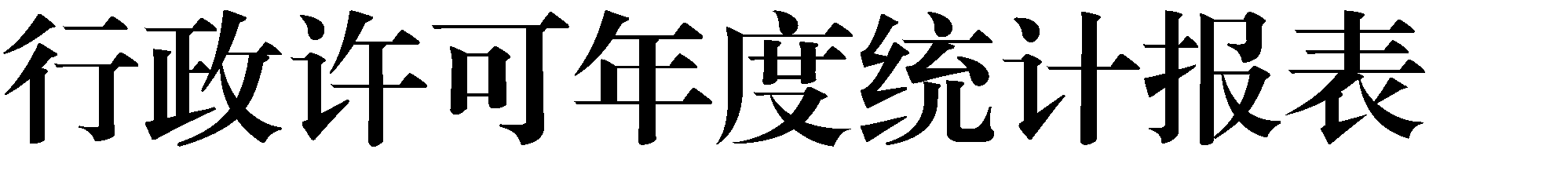 填表单位：2020年度项 目数 量本地区负责实施的行政许可项目（项）行政许可实施情况行政许可实施情况行政许可实施情况行政许可实施情况行政许可实施情况行政许可实施情况行政许可实施情况行政许可实施情况行政许可实施情况行政许可实施情况行政许可实施情况行政许可实施情况行政许可实施情况行政许可实施情况重大行政许可备案重大行政许可备案重大行政许可备案许可后续监督管理许可后续监督管理许可后续监督管理许可后续监督管理许可后续监督管理许可后续监督管理行政复议行政复议行政复议行政诉讼行政诉讼行政诉讼责任追究情况责任追究情况责任追究情况项 目数 量本地区负责实施的行政许可项目（项）申请与受理申请与受理审查与决定审查与决定审查与决定举行听证程序举行听证程序举行听证程序举行听证程序时限时限时限收费收费应备案︵件︶实际备案︵件︶审查纠正︵件︶撤销撤销撤销撤回撤回撤回总数︵件︶责令改正︵件︶撤销决定︵件︶总数︵件︶责令改正︵件︶撤销决定︵件︶责令改正︵件︶对主管人员处分︵件︶对责任人员处分︵件︶项 目数 量本地区负责实施的行政许可项目（项）申请︵件︶受理︵件︶不予受理︵件︶准予许可︵件︶不予许可︵件︶总数︵件︶其中其中其中按期完成︵件︶告知延长期限︵件︶经批准超期限完成︵件︶事项︵件︶金额︵元︶应备案︵件︶实际备案︵件︶审查纠正︵件︶总数︵件︶其中其中总数︵件︶其中其中总数︵件︶责令改正︵件︶撤销决定︵件︶总数︵件︶责令改正︵件︶撤销决定︵件︶责令改正︵件︶对主管人员处分︵件︶对责任人员处分︵件︶项 目数 量本地区负责实施的行政许可项目（项）申请︵件︶受理︵件︶不予受理︵件︶准予许可︵件︶不予许可︵件︶总数︵件︶依职权举行依职权举行依申请举行︵件︶按期完成︵件︶告知延长期限︵件︶经批准超期限完成︵件︶事项︵件︶金额︵元︶应备案︵件︶实际备案︵件︶审查纠正︵件︶总数︵件︶需赔偿︵件︶赔偿金额︵元︶总数︵件︶需补偿︵件︶补偿金额︵元︶总数︵件︶责令改正︵件︶撤销决定︵件︶总数︵件︶责令改正︵件︶撤销决定︵件︶责令改正︵件︶对主管人员处分︵件︶对责任人员处分︵件︶项 目数 量本地区负责实施的行政许可项目（项）申请︵件︶受理︵件︶不予受理︵件︶准予许可︵件︶不予许可︵件︶总数︵件︶法定听证︵件︶需要听证︵件︶依申请举行︵件︶按期完成︵件︶告知延长期限︵件︶经批准超期限完成︵件︶事项︵件︶金额︵元︶应备案︵件︶实际备案︵件︶审查纠正︵件︶总数︵件︶需赔偿︵件︶赔偿金额︵元︶总数︵件︶需补偿︵件︶补偿金额︵元︶总数︵件︶责令改正︵件︶撤销决定︵件︶总数︵件︶责令改正︵件︶撤销决定︵件︶责令改正︵件︶对主管人员处分︵件︶对责任人员处分︵件︶市本级100000000000000000000000000000000各县（市、区）16705967453117100006700000000000000000000000